This form has been designed to be used electronically. Your submission will be processed far more quickly and accurately if it is typed rather than handwritten. To move to the next field simply press ‘Tab’ then ‘End’ and start typing.Note: If attaching images please send them as separate files and not within this Word document.Hit ‘Page Down’ key several times to move to Description sectionPlease try to cover 1. Circumstances of finding the bird (if applicable) but keep it brief2. Plumage, bare parts etc and call (if possible) 3. Jizz (that ‘indefinable something’ about the way it behaved)Attach extra sheets if needed Bird ClubRarity FormE-mail to both–	dharris@surreybirdclub.org.uk 			&			surrey.recorder@btinternet.com 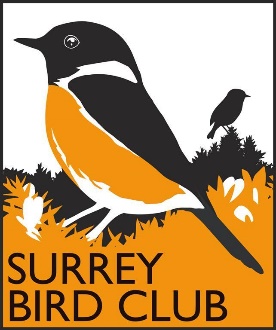 Species: Species: Date first seen: Date last seen: No. of Birds: Age/Sex: County: SurreyLocation: Please fill in your email address to ensure that you get an acknowledgementPlease fill in your email address to ensure that you get an acknowledgementFinder: Email: Identifier (if different): Email: Submitter (if different): Email: Other observers: Other observers: Any who disagrees with identification? Any who disagrees with identification? Optical aids: Optical aids: Distance from bird: Distance from bird: Have you enclosed photographs? Was the bird videoed? If photos are available on public websites (BirdGuides & Surfbirds etc) then please give www address: If photos are available on public websites (BirdGuides & Surfbirds etc) then please give www address: Have the photographs been published in magazines? If so, where: Have the photographs been published in magazines? If so, where: Species present for comparison: Species present for comparison: Which species were alongside the bird: Which species were alongside the bird: Observer(s) experience of the species: Observer(s) experience of the species: Observer(s) experience of similar species on the same day or previously: Observer(s) experience of similar species on the same day or previously: Weather (general description): Weather (general description): Wind direction and Force: Wind direction and Force: Light conditions (good, dull, etc & sun behind, side etc): Light conditions (good, dull, etc & sun behind, side etc): Visibility (distance): Visibility (distance): Rain, mist, etc: Rain, mist, etc: Cloud cover: Cloud cover: Address of submitter: Address of submitter: Phone No: Phone No: And finally, is the record 100% certain? And finally, is the record 100% certain? Description: 